					Утвержден								    постановлением администрации    Сергиево-Посадского городского      округа от 02.12.2022 № 1745-ПА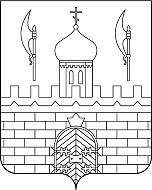 АДМИНИСТРАЦИЯ СЕРГИЕВО-ПОСАДСКОГО ГОРОДСКОГО ОКРУГА   МОСКОВСКОЙ ОБЛАСТИРАСПОРЯЖЕНИЕо проведении________________________________________________ проверки(плановой/внеплановой, документарной/выездной)юридического лица, индивидуального предпринимателя/гражданинаот "__" ______________ г. N _____1. Провести проверку в отношении _______________________________________________________________________________________________________________________________________________________________________________________________________________________________________________________          (наименование юридического лица, фамилия, имя, отчество (последнее - при наличии) индивидуального предпринимателя, фамилия, имя, отчество гражданина)2. Место нахождения/место жительства: ____________________________________________________________________________________________________________________________________________________________________________________________________________________________________________________       (юридического лица (филиалов, представительств, обособленных структурных подразделений), места фактического осуществления деятельности индивидуальным предпринимателем и (или) используемых ими производственных объектов, место жительства гражданина)3. Назначить лицом(ами), уполномоченным(и) на проведение проверки: _______________________________ ___________________________________________________________________________________________            (фамилия, имя, отчество (последнее - при наличии), должность должностного лица (должностных лиц), уполномоченного(ых) на проведение проверки) 4.  Привлечь к проведению проверки в качестве экспертов, представителей экспертных организаций следующих лиц: _не требуется_______________________________________________________       (фамилия, имя, отчество (последнее - при наличии), должности привлекаемых к проведению проверки экспертов и (или) наименование экспертной организации с указанием реквизитов свидетельства об аккредитации и наименования органа по аккредитации, выдавшего свидетельство об аккредитации)5. Настоящая проверка проводится в рамках _______________________________________________________ ______________________________________________________________________________________________      (наименование вида (видов) государственного контроля (надзора), муниципального контроля, реестровый(ые) номер(а) функции(й) в федеральной государственной информационной системе «Федеральный реестр государственных и муниципальных услуг (функций)")    6. Установить, что:    настоящая проверка проводится с целью:______________________________________________________________________________________________________________________________________________________    При   установлении  целей  проводимой  проверки  указывается  следующая информация:    а) в случае проведения плановой проверки:    - ссылка на утвержденный ежегодный план проведения плановых проверок;    - реквизиты проверочного листа (списка контрольных вопросов), если при проведении  плановой  проверки  должен  быть  использован  проверочный лист (список контрольных вопросов);    б) в случае проведения внеплановой проверки:    - реквизиты ранее выданного проверяемому лицу предписания об устранении выявленного нарушения, срок для исполнения которого истек;    - реквизиты заявления от юридического лица или индивидуального предпринимателя о предоставлении правового статуса, специального разрешения (лицензии) на право осуществления отдельных видов  деятельности или разрешения (согласования) на осуществление иных юридически значимых действий, если проведение соответствующей внеплановой проверки юридического лица, индивидуального предпринимателя предусмотрено правилами предоставления правового статуса, специального разрешения  (лицензии), выдачи разрешения (согласования);    - реквизиты поступивших в органы государственного контроля (надзора), органы муниципального  контроля обращений и заявлений граждан, юридических лиц, индивидуальных предпринимателей, а также  сведения об информации, поступившей от органов государственной власти и органов местного самоуправления, из средств массовой информации;    -  реквизиты мотивированного представления должностного лица органа государственного контроля  (надзора), органа муниципального контроля по результатам анализа результатов мероприятий по контролю без взаимодействия с юридическими лицами, индивидуальными предпринимателями, рассмотрения или предварительной проверки поступивших в органы государственного контроля (надзора), органы муниципального контроля обращений и заявлений граждан, в том числе индивидуальных предпринимателей, юридических лиц, информации от органов государственной власти, органов местного самоуправления, из средств массовой информации;    - реквизиты приказа (распоряжения) руководителя органа государственного контроля (надзора), изданного в соответствии с поручениями Президента Российской Федерации, Правительства Российской Федерации;    - реквизиты требования прокурора о проведении внеплановой проверки в рамках надзора за исполнением законов и реквизиты прилагаемых к требованию материалов и обращений;    - сведения о выявленных в ходе проведения мероприятия по контролю без взаимодействия с  юридическими лицами, индивидуальными предпринимателями индикаторах риска нарушения обязательных требований;    в) в случае проведения внеплановой выездной проверки, которая подлежит согласованию с органами  прокуратуры, но в целях принятия неотложных мер должна быть проведена незамедлительно в связи с причинением вреда либо нарушением проверяемых требований, если такое причинение вреда либо нарушение требований обнаружено непосредственно в момент его совершения:    -  реквизиты прилагаемой к распоряжению (приказу) о проведении проверки копии  документа   (рапорта,  докладной  записки и другие), представленного должностным лицом, обнаружившим нарушение;    задачами настоящей проверки являются: _________________________________________________________ ___________________________________________________________________________________________    7. Предметом настоящей проверки является (отметить нужное):    соблюдение  обязательных  требований  и (или) требований, установленных муниципальными правовыми актами;    соответствие сведений, содержащихся в уведомлении о начале осуществления отдельных видов    предпринимательской деятельности, обязательным требованиям;    соответствие сведений, содержащихся в заявлении и документах юридического лица или  индивидуального предпринимателя о предоставлении правового статуса, специального разрешения   (лицензии) на право осуществления отдельных видов деятельности или разрешения (согласования) на осуществление иных юридически значимых действий, если проведение соответствующей внеплановой  проверки юридического лица, индивидуального предпринимателя предусмотрено правилами предоставления правового статуса, специального разрешения (лицензии), выдачи разрешения  (согласования) обязательным требованиям, а также данным об указанных юридических лицах и индивидуальных предпринимателях, содержащимся в едином государственном реестре юридических лиц,  едином государственном реестре индивидуальных предпринимателей и других федеральных информационных ресурсах;    выполнение предписаний органов государственного контроля (надзора), органов муниципального контроля;    проведение мероприятий:    по предотвращению причинения вреда жизни, здоровью граждан, вреда животным, растениям,  окружающей среде, объектам культурного наследия (памятникам истории и культуры) народов Российской Федерации, музейным предметам и музейным коллекциям, включенным в состав Музейного фонда Российской Федерации, особо ценным, в том числе уникальным, документам Архивного фонда   Российской   Федерации, документам, имеющим особое историческое, научное, культурное значение, входящим в состав национального библиотечного фонда;    по предупреждению возникновения чрезвычайных ситуаций природного и техногенного характера;    по обеспечению безопасности государства;    по ликвидации последствий причинения такого вреда.    8. Срок проведения проверки: ____________    К проведению проверки приступить с "__" _________ 20__ года.    Проверку окончить не позднее "__" _________ 20__ года.    9. Правовые основания проведения проверки:__________________________________________________________________________________________________________________________________________________    (ссылка на положения нормативного правового акта, в соответствии с которым осуществляется проверка)    10. Обязательные требования и (или) требования, установленные муниципальными правовыми актами,           подлежащие проверке __________________________________________________________________________    11. В процессе проверки провести следующие мероприятия по контролю, необходимые для достижения целей и задач проведения проверки (с указанием наименования мероприятия по контролю и сроков его проведения):1) _________________________________________________________________________________________2) __________________________________________________________________________________________3) ___________________________________________________________________________________________    12. Перечень положений об осуществлении государственного контроля (надзора) и муниципального  контроля, административных регламентов по осуществлению государственного контроля (надзора),   осуществлению муниципального контроля (при их наличии):_ _____________________________________________________________________________________________(с указанием наименований, номеров и дат их принятия)    13. Перечень документов, представление которых юридическим лицом, индивидуальным  предпринимателем необходимо для достижения целей и задач проведения проверки:______________________________________________________________________________________________________________________________________________________________________________________________________________________________________________________________________________________Руководитель органа муниципальногожилищного контроля                                                                                        _____________________________________                                                                                                	(подпись, заверенная печатью)_____________________________________________________________________________________________       (фамилия, имя, отчество (последнее - при наличии) и должность должностного лица, непосредственно подготовившего проект распоряжения (приказа), контактный телефон, электронный адрес (при наличии)